Fischschwarm
Die Fachbegriffe Tempo und GeschwindigkeitArbeitsblattBei einigen Fischen des Schwarms gibt ein Pfeil die momentane Geschwindigkeit an. 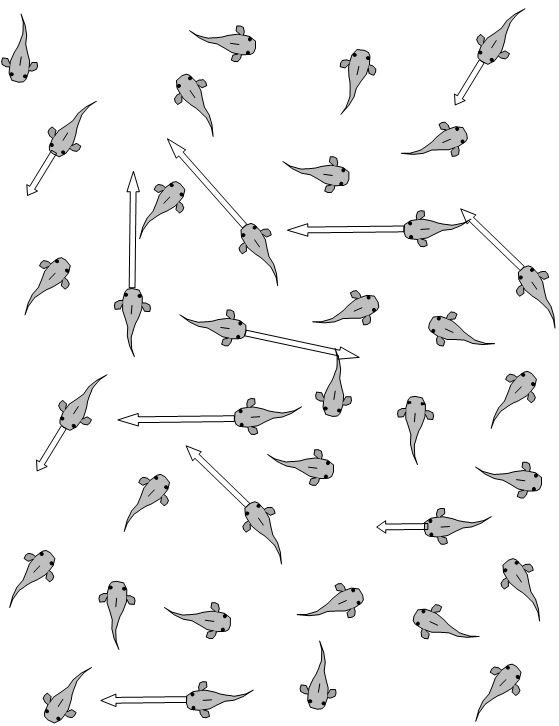 Markiere mit rot drei Fische, die die gleiche Geschwindigkeit haben.Markiere mit blau drei Fische, die zwar mit gleichem Tempo, aber mit verschiedener Geschwindigkeit schwimmen.Markiere mit grün drei Fische, die in die gleiche Richtung schwimmen.Begründe jeweils deine Wahl!Bei einigen Fischen des Schwarms gibt ein Pfeil die momentane Geschwindigkeit an. Markiere mit rot drei Fische, die die gleiche Geschwindigkeit haben.Markiere mit blau drei Fische, die zwar mit gleichem Tempo, aber mit verschiedener Geschwindigkeit schwimmen.Markiere mit grün drei Fische, die in die gleiche Richtung schwimmen.Begründe jeweils deine Wahl!Bei einigen Fischen des Schwarms gibt ein Pfeil die momentane Geschwindigkeit an. Markiere mit rot drei Fische, die die gleiche Geschwindigkeit haben.Markiere mit blau drei Fische, die zwar mit gleichem Tempo, aber mit verschiedener Geschwindigkeit schwimmen.Markiere mit grün drei Fische, die in die gleiche Richtung schwimmen.Begründe jeweils deine Wahl!